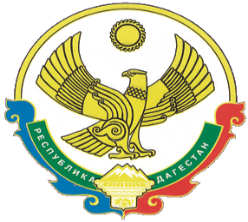 А Д М И Н И С Т Р А Ц И ЯМУНИЦИПАЛЬНОГО РАЙОНА «ЦУНТИНСКИЙ РАЙОН»РЕСПУБЛИКИ ДАГЕСТАНПОСТАНОВЛЕНИЕ     от 09.01.2023 г.                                                                                      № 02                                                                               с. КидероО внесении изменений в состав комиссии по соблюдению требований к служебному поведению муниципальных служащих и урегулированию конфликта интересовВ связи с произошедшими кадровыми изменениями и на основании Устава МР «Цунтинский район», постановляет:1. Внести изменения в состав комиссии по соблюдению требований к служебному поведению муниципальных служащих и урегулированию конфликта интересов, утвержденный Постановлением администрации МР «Цунтинский район» от 19.04.2022г. № 118 «Об утверждении Положения и состава комиссии по соблюдению требований к служебному поведению муниципальных служащих и урегулированию конфликта интересов», и определить   ее в следующем составе:2. Контроль за исполнением настоящего постановления возложить на руководителя аппарата администрации А. Абдулаева.        И.о. главы МР                                                                            А. Гамзатов-Председатель комиссии:Магомедов Магомед Асхабович- заместитель главы МР - заместитель главы МР - заместитель главы МР - заместитель главы МР -Заместитель председателя комиссии:-Заместитель председателя комиссии:Гаджиев Магомед Умаханович- заместитель главы МР- заместитель главы МР- заместитель главы МР- заместитель главы МР-Секретарь комиссии: Магомедов Абдулнасир Коштанович-  нач. отдела права и кадров  -  нач. отдела права и кадров  -  нач. отдела права и кадров  -  нач. отдела права и кадров  -Члены комиссии:Алиев Адам Алиевич-  депутат Собрания    депутатов -  депутат Собрания    депутатов -  депутат Собрания    депутатов -  депутат Собрания    депутатов Магомедов Абдулкерим БасировичАбдулаев Арсен КурбановичОсманов Саддам-Хусейн АбдурахмановичСугратов Магомед Магомедович -  главный специалист-юрист- руководитель аппарата администрации- глав. спец. АТК (пред.  профсоюза) -представитель Общественной  палаты -  главный специалист-юрист- руководитель аппарата администрации- глав. спец. АТК (пред.  профсоюза) -представитель Общественной  палаты -  главный специалист-юрист- руководитель аппарата администрации- глав. спец. АТК (пред.  профсоюза) -представитель Общественной  палаты -  главный специалист-юрист- руководитель аппарата администрации- глав. спец. АТК (пред.  профсоюза) -представитель Общественной  палаты